教师云服务器使用说明1 浏览器支持说明	兼容firefox火狐、谷歌浏览器、IE 9及以上版本浏览器。2服务器申请进入MIS系统，点击57号应用“教师云服务器”，进入图1：图1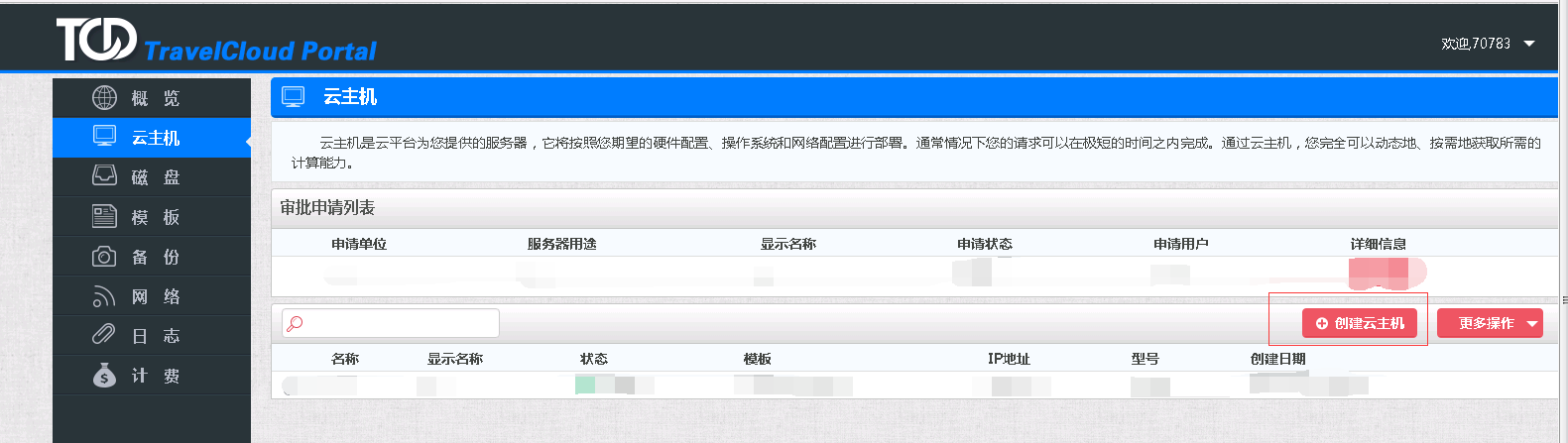 	在图1中，点击左侧菜单“云主机”，进入图2：图2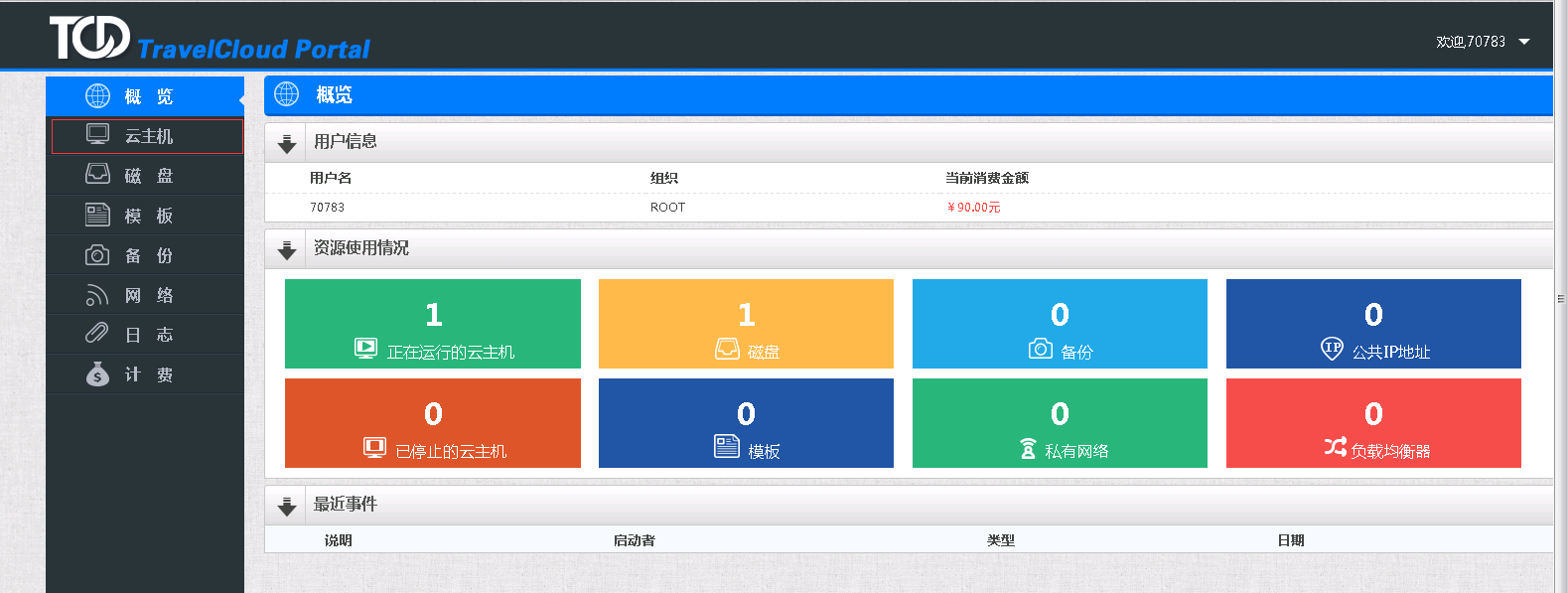 	在图2中，点击“创建云主机”按钮，进入图3：图3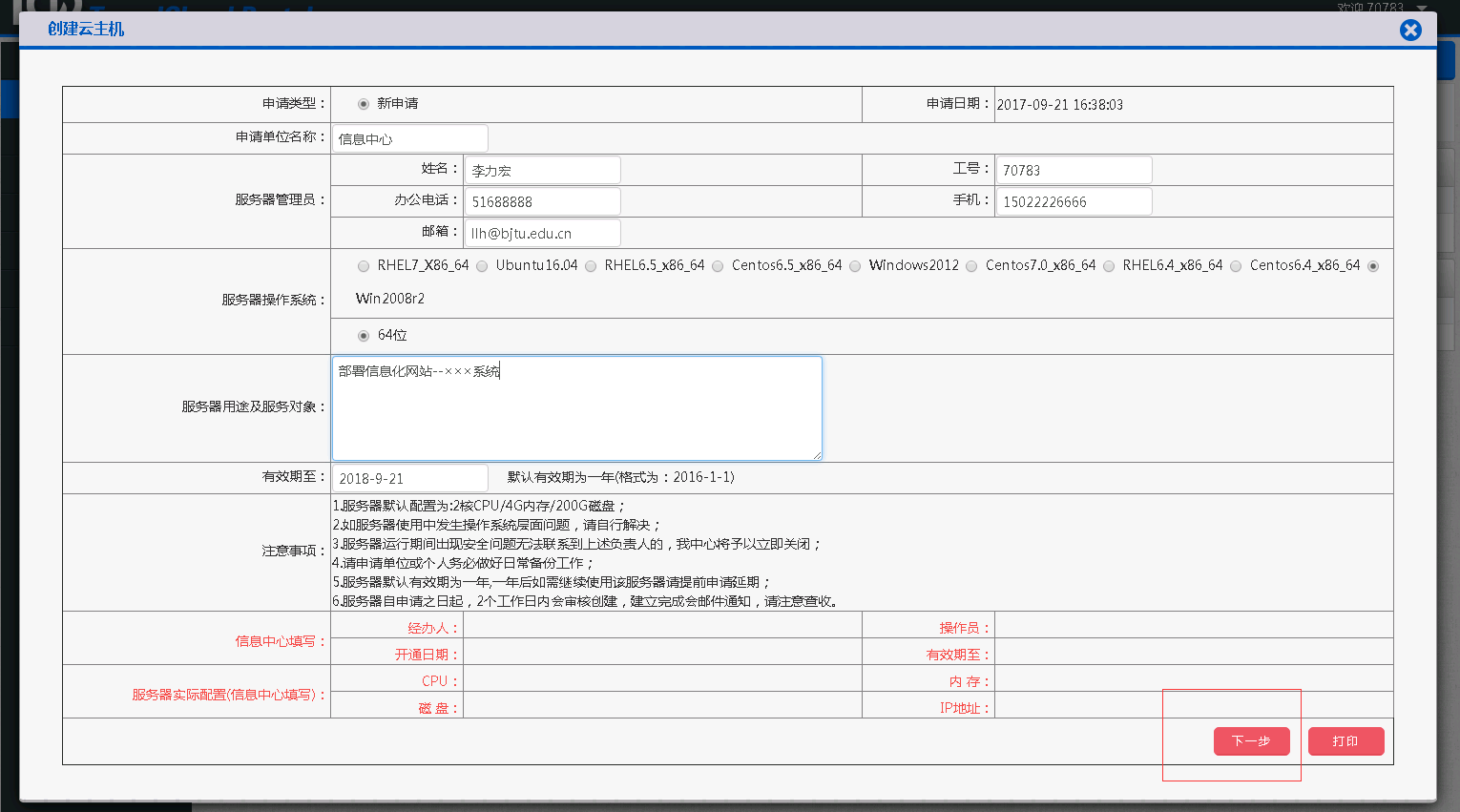 	在图3中填写完基本信息，点击“下一步”按钮，进入图4：图4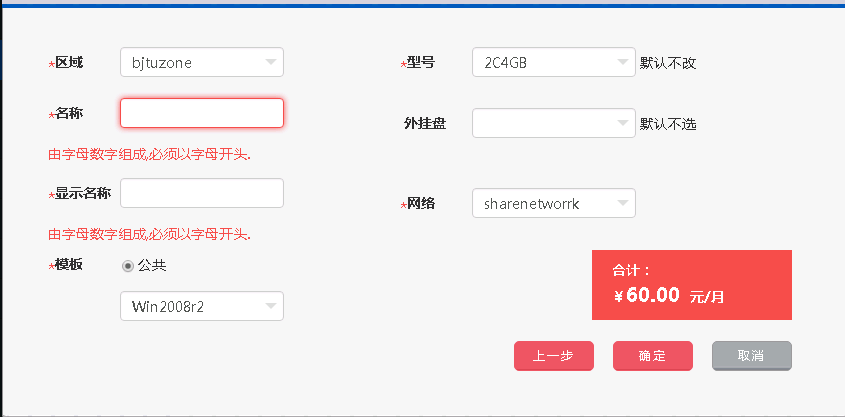 	在图4中，区域，型号，网络请不要更改，模板会自动提取与图3所选操作系统相一致的模板，只需填写“名称”和“显示名称”即可。名称为数据库存入名称，最好以单位简写开头，如单位是信息中心，名称以“xxzx”开头，显示名称是为了自己便于区分服务器用途所设置的名称，可自行定义，但均需由字母数字组成且必须以字母开头。图4所示价格仅为后台统计使用，所有教师使用云服务器均是免费，请忽略此项。填写完成，点击“确定”即可。	教师云服务器申请通过后，会在账户下显示相应的资源，同时会给申请用户发一封邮件，请用户按邮件里的用户名和密码登录即可。如图5所示：图5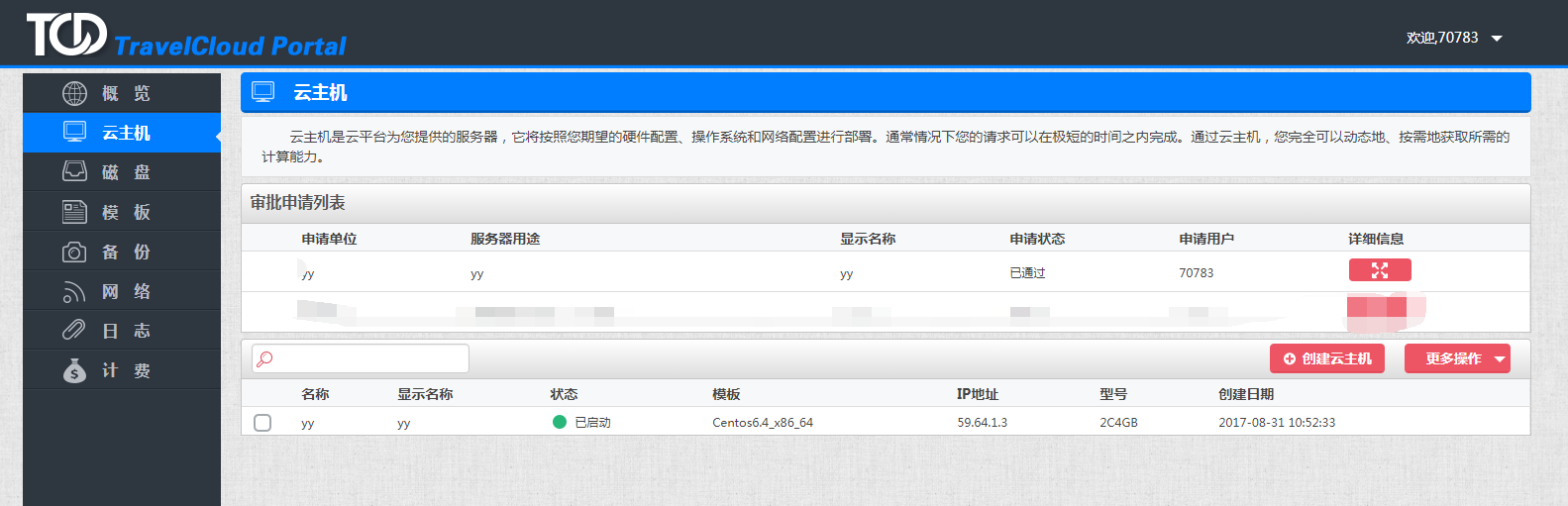 3服务器管理    在图5中点击“更多操作”可对服务器进行管理，进行重启关机等操作。此处请注意：该WEB页面平台主要用来管理服务器，包括关机，启动，重启等操作（非必要情况下，不建议用户用此种方式操作），服务器本身可以通过远程访问或ssh登录管理（推荐大家使用此种方式管理自己的云服务器）。如图6所示：图6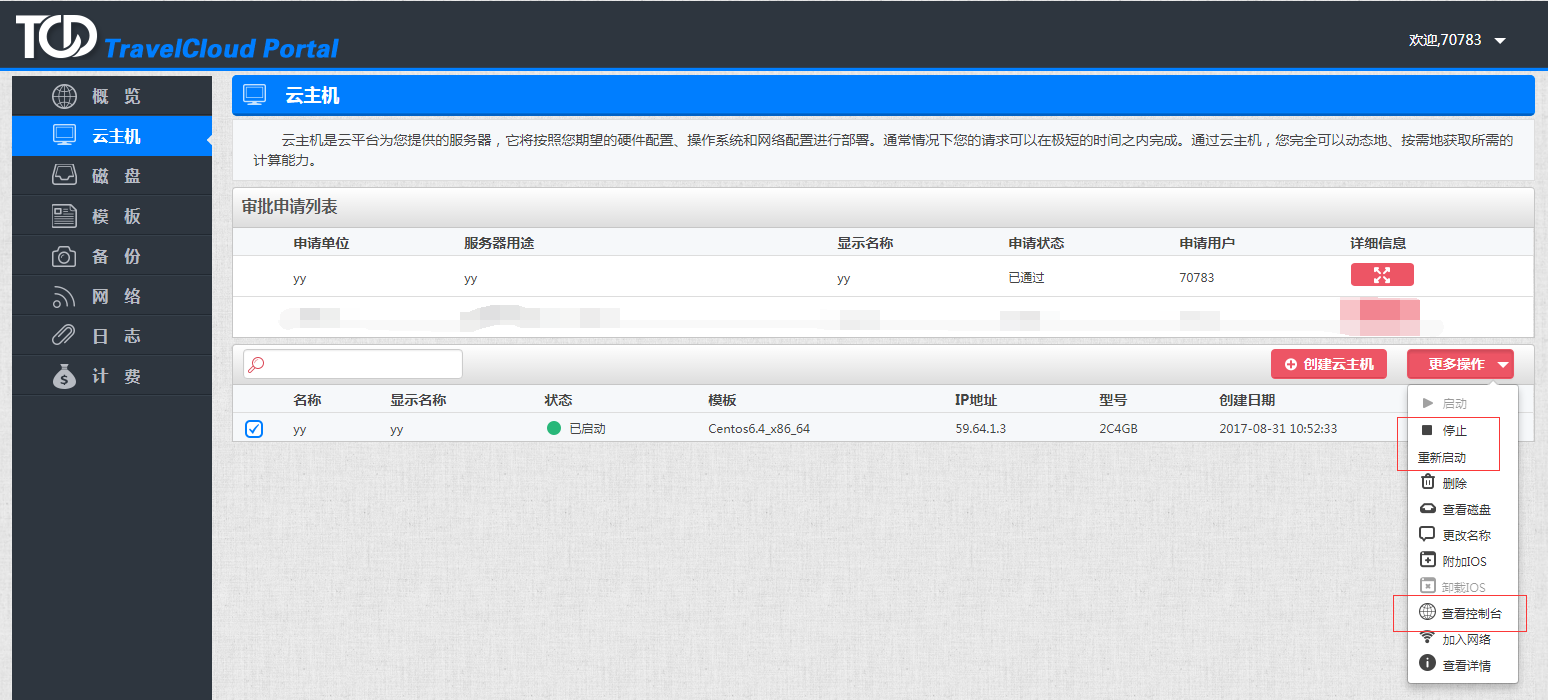 	在图6中，除启动、关机、重启、查看控制台操作外，其余操作可能影响云服务器的状态，建议用户不要自行操作，如有需求，请联系管理员处理。4服务器网络说明服务器默认仅能访问校内，访问校外资源需登录计费进行流量计费，如需开通免连线帐号，请到一站式服务大厅2号—4号窗口办理。Windows系统可直接通过远程桌面的方式访问浏览器登录计费系统，Linux系统登录计费方式如下（以centos为例）：在“图6”的云主机列表中勾选要访问的虚拟服务器，在“更多操作”里点击“查看控制台”，使用邮件里分配的用户名和密码登录云服务器后出现图7：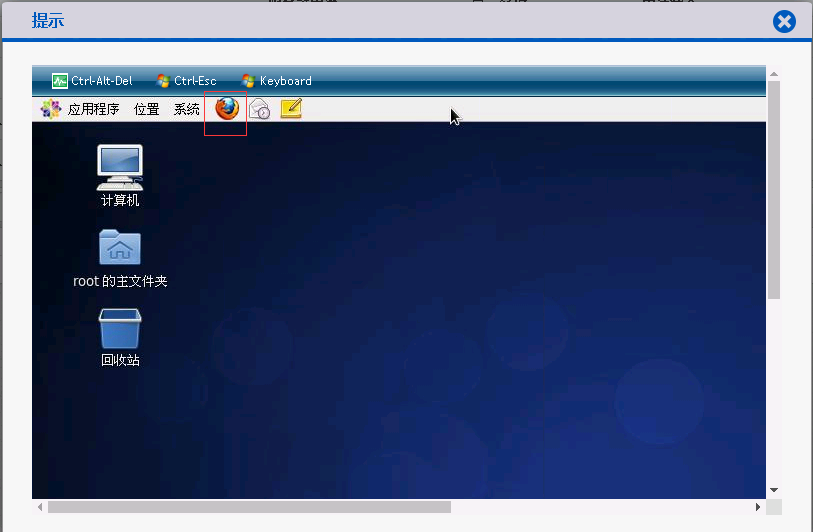 图7在图7中点击浏览器图标，出现浏览器计费界面，如图8所示：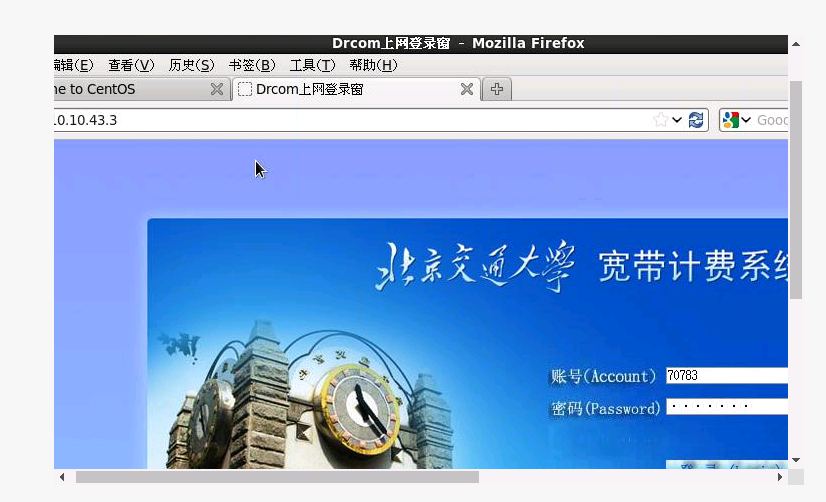 图8在图8中可通过上下左右的滚动条进行操作，使用上网帐号登录系统后，用户即可使用SSH 方式访问外网。若用户电脑没有安装SSH工具，可在“图6”中的“更多操作”里选择“CRT下载”下载安装。服务器的管理，校园网内可以通过telnet方式或远程桌面方式进行服务器的管理；校外网可以通过VPN系统接入校内，再用telnet/ssh方式或远程桌面方式管理服务器。5服务器安全及有效期说明虚拟服务器运行期间出现安全问题无法联系到其所属人时，信息中心有权对相应服务器进行关闭停止使用。用户在使用过程中，应对虚拟服务器的数据进行定期备份，确保数据安全。所有虚拟服务器从申请之日起，默认有效期为一年，请用户在服务器到期前进入OA系统填写《209 云服务器延期表》申请延期，延期后有效期顺延一年。有效期到期后，服务器将由系统管理员进行关机操作，超过有效期一个月服务器将被回收，并对服务器上的数据进行销毁，此操作不可恢复，数据无法找回。